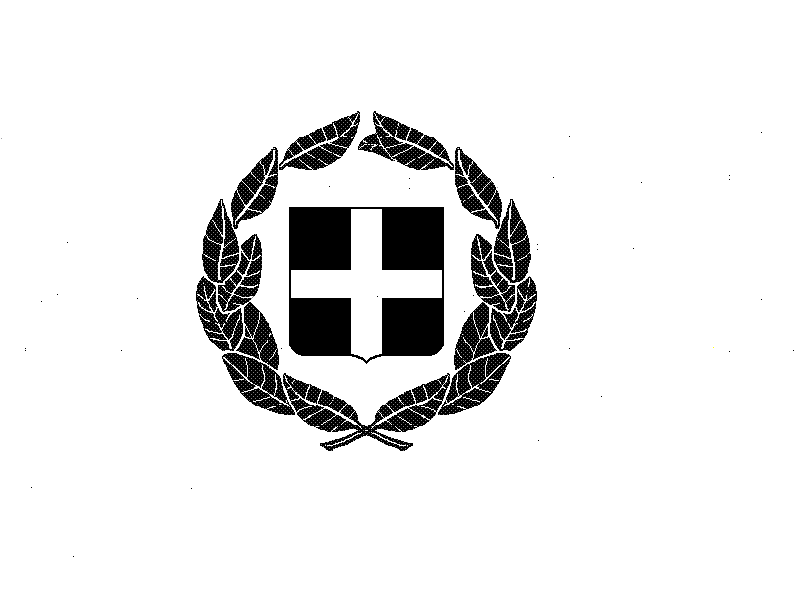   ΕΛΛΗΝΙΚΗ ΔΗΜΟΚΡΑΤΙΑ 			ΠΡΩΤΟΔΙΚΕΙΟ ΓΙΑΝΝΙΤΣΩΝ              ΠΡΟΕΔΡΟΣ ΑΡΙΘΜΟΣ  ΠΡΑΞΗΣ:            /2023Η Πρόεδρος Πρωτοδικών Γιαννιτσών Στέλλα Νακοπούλου καθορίζουμε  ως ακολούθως  την υπηρεσία των κ.κ. Ειρηνοδικών του Ειρηνοδικείου Γιαννιτσών για το χρονικό διάστημα από  7/1/2024 έως και    31/1/2024YΠΗΡΕΣΙΑ ΕΙΡΗΝΟΔΙΚΩΝ ΜΗΝΟΣ ΙΑΝΟΥΑΡΙΟΥ 20241. 7-1-2024 κ. Μαρία Δημητρίου2. Από 8-1-2024 έως 14-1-2024 κ. Χρυσούλα Γκολέμη3. Από 15-1-2024 έως 21-1-2024 κ. Γεώργιος Κιοσές4. Από 22-1-2024 έως 28-1-2024 κ. Μαρία Δημητρίου5. Από 29-1-2024 έως 31-1-2024 κ. Ζαχαρίας ΠαλιούραςΟι έρευνες στην εβδομάδα του καθενός και σε περίπτωση κωλύματος ο επόμενος.Πολιτικές έδρες κλπ12-1-2024 κ. Χρυσούλα Γκολέμη19-1-2024 κ. Γεώργιος Κιοσές26-1-2024 κ. Μαρία ΔημητρίουΑσφαλιστικά Μέτρα Ο καθένας στην εβδομάδα του.Τριμελή10-1-2024 κ. Χρυσούλα Γκολέμη17-1-2024 κ. Γεώργιος Κιοσές24-1-2024 κ. Μαρία Δημητρίου31-1-2024 κ. Ζαχαρίας ΠαλιούραςΓιαννιτσά      -    -2023Η  Πρόεδρος Πρωτοδικών Γιαννιτσών				Στέλλα Νακοπούλου